先端設備等導入計画認定申請チェックリスト上記のことにつき、確認・同意のうえ提出します。　　代表者役職及び氏名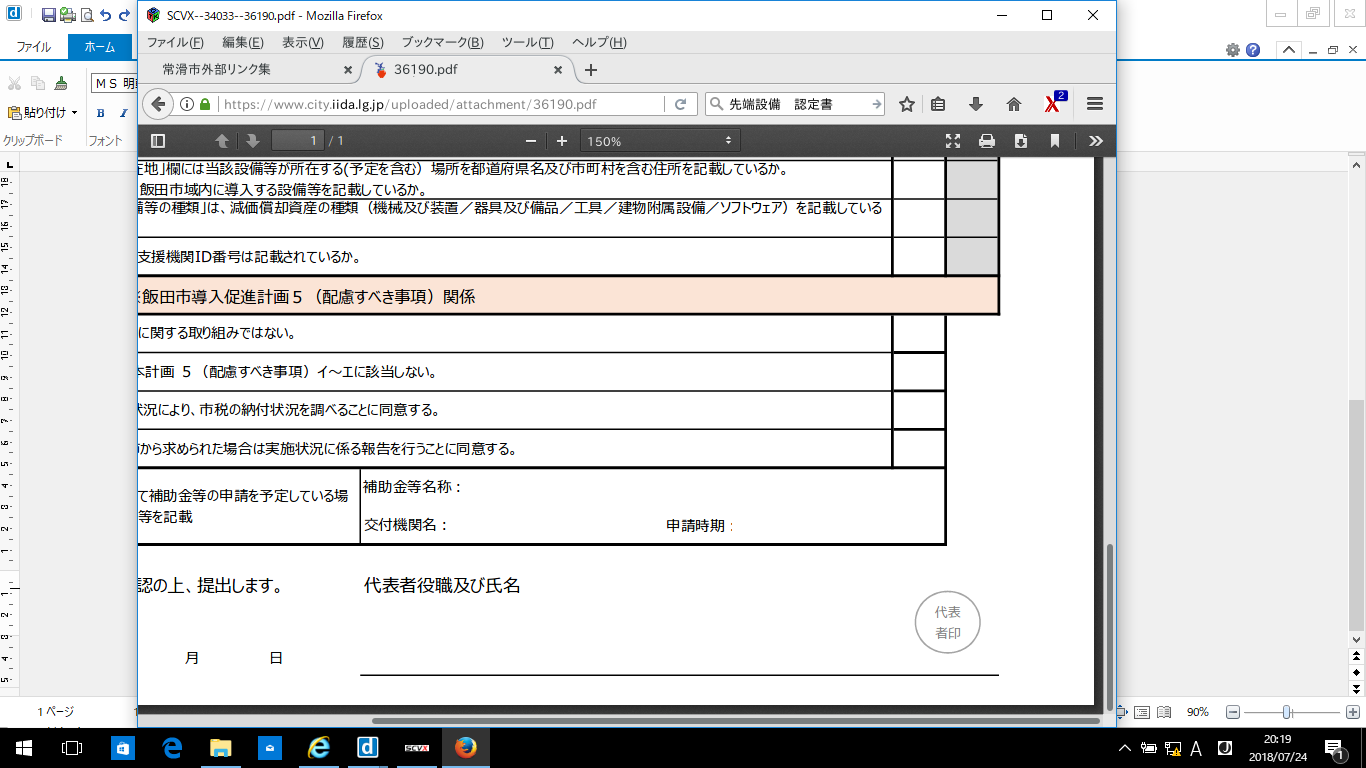 　　年　　月　　日　　　　　　　事業所名事業所名所在地所在地常滑市常滑市常滑市常滑市常滑市常滑市担当者氏名担当者氏名E-mailＴＥＬＴＥＬＦＡＸ※ご担当者様に計画内容の確認等を行うことがあります※ご担当者様に計画内容の確認等を行うことがあります※ご担当者様に計画内容の確認等を行うことがあります※ご担当者様に計画内容の確認等を行うことがあります※ご担当者様に計画内容の確認等を行うことがありますチェック欄チェック欄チェック欄１．提出書類について１．提出書類について１．提出書類について１．提出書類について１．提出書類について申請者申請者市１－１先端設備等導入計画に係る認定申請書【様式22】先端設備等導入計画に係る認定申請書【様式22】先端設備等導入計画に係る認定申請書【様式22】先端設備等導入計画に係る認定申請書【様式22】１－２事前確認書（認定支援機関に作成を依頼してください）事前確認書（認定支援機関に作成を依頼してください）事前確認書（認定支援機関に作成を依頼してください）事前確認書（認定支援機関に作成を依頼してください）１－３導入する設備等の見積書やパンフレット等、仕様・金額・概要のわかるもの導入する設備等の見積書やパンフレット等、仕様・金額・概要のわかるもの導入する設備等の見積書やパンフレット等、仕様・金額・概要のわかるもの導入する設備等の見積書やパンフレット等、仕様・金額・概要のわかるもの１－４労働生産性の向上が確認できる書類（直近の決算書等）労働生産性の向上が確認できる書類（直近の決算書等）労働生産性の向上が確認できる書類（直近の決算書等）労働生産性の向上が確認できる書類（直近の決算書等）１－５事業所のパンフレット等、概要のわかるもの事業所のパンフレット等、概要のわかるもの事業所のパンフレット等、概要のわかるもの事業所のパンフレット等、概要のわかるもの１－６返信用封筒（申請書類と同程度の重量が送付可能な切手を貼付したもの）返信用封筒（申請書類と同程度の重量が送付可能な切手を貼付したもの）返信用封筒（申請書類と同程度の重量が送付可能な切手を貼付したもの）返信用封筒（申請書類と同程度の重量が送付可能な切手を貼付したもの）※固定資産税の軽減措置を受ける場合※固定資産税の軽減措置を受ける場合※固定資産税の軽減措置を受ける場合※固定資産税の軽減措置を受ける場合※固定資産税の軽減措置を受ける場合※固定資産税の軽減措置を受ける場合※固定資産税の軽減措置を受ける場合※固定資産税の軽減措置を受ける場合１－７投資計画に関する確認書（認定支援機関に作成を依頼してください）投資計画に関する確認書（認定支援機関に作成を依頼してください）投資計画に関する確認書（認定支援機関に作成を依頼してください）投資計画に関する確認書（認定支援機関に作成を依頼してください）１－８（リースの場合）見積書の写し及びリース事業協会が確認した固定資産税軽減計算書の写し（リースの場合）見積書の写し及びリース事業協会が確認した固定資産税軽減計算書の写し（リースの場合）見積書の写し及びリース事業協会が確認した固定資産税軽減計算書の写し（リースの場合）見積書の写し及びリース事業協会が確認した固定資産税軽減計算書の写し※固定資産税の1/3軽減措置を受ける場合（変更申請時は不可）※固定資産税の1/3軽減措置を受ける場合（変更申請時は不可）※固定資産税の1/3軽減措置を受ける場合（変更申請時は不可）※固定資産税の1/3軽減措置を受ける場合（変更申請時は不可）※固定資産税の1/3軽減措置を受ける場合（変更申請時は不可）※固定資産税の1/3軽減措置を受ける場合（変更申請時は不可）※固定資産税の1/3軽減措置を受ける場合（変更申請時は不可）※固定資産税の1/3軽減措置を受ける場合（変更申請時は不可）１－９従業員へ賃上げ方針を表明したことを証する書面従業員へ賃上げ方針を表明したことを証する書面従業員へ賃上げ方針を表明したことを証する書面従業員へ賃上げ方針を表明したことを証する書面２．導入計画の記載事項２．導入計画の記載事項２．導入計画の記載事項２．導入計画の記載事項２．導入計画の記載事項２．導入計画の記載事項２．導入計画の記載事項２．導入計画の記載事項２－１１の「主たる業種」欄には日本標準産業分類の中分類を記載しているか１の「主たる業種」欄には日本標準産業分類の中分類を記載しているか１の「主たる業種」欄には日本標準産業分類の中分類を記載しているか１の「主たる業種」欄には日本標準産業分類の中分類を記載しているか２－２２には、開始月から起算して３年、４年、５年のいずれかを記載しているか２には、開始月から起算して３年、４年、５年のいずれかを記載しているか２には、開始月から起算して３年、４年、５年のいずれかを記載しているか２には、開始月から起算して３年、４年、５年のいずれかを記載しているか２－３３②「自社の経営状況」には、財務指標や顧客数、市場規模、自社の強み・弱み等とともに、課題等を分析して記載しているか３②「自社の経営状況」には、財務指標や顧客数、市場規模、自社の強み・弱み等とともに、課題等を分析して記載しているか３②「自社の経営状況」には、財務指標や顧客数、市場規模、自社の強み・弱み等とともに、課題等を分析して記載しているか３②「自社の経営状況」には、財務指標や顧客数、市場規模、自社の強み・弱み等とともに、課題等を分析して記載しているか２－４４（１）①「具体的な取組内容」には、導入設備及び取組内容を具体的に記載しているか４（１）①「具体的な取組内容」には、導入設備及び取組内容を具体的に記載しているか４（１）①「具体的な取組内容」には、導入設備及び取組内容を具体的に記載しているか４（１）①「具体的な取組内容」には、導入設備及び取組内容を具体的に記載しているか２－５４（１）②「将来の展望」には、設備導入による効果を記載しているか４（１）②「将来の展望」には、設備導入による効果を記載しているか４（１）②「将来の展望」には、設備導入による効果を記載しているか４（１）②「将来の展望」には、設備導入による効果を記載しているか２－６４（２）「労働生産性向上の目標」の伸び率は、計画期間の年数×３％以上となっているか４（２）「労働生産性向上の目標」の伸び率は、計画期間の年数×３％以上となっているか４（２）「労働生産性向上の目標」の伸び率は、計画期間の年数×３％以上となっているか４（２）「労働生産性向上の目標」の伸び率は、計画期間の年数×３％以上となっているか２－７４（３）「所在地」は、常滑市内であるか４（３）「所在地」は、常滑市内であるか４（３）「所在地」は、常滑市内であるか４（３）「所在地」は、常滑市内であるか２－８４（３）「設備等の種類」には、各設備の減価償却資産の種類（機械装置、工具、器具備品、建物附属設備及びソフトウェア）を記載しているか４（３）「設備等の種類」には、各設備の減価償却資産の種類（機械装置、工具、器具備品、建物附属設備及びソフトウェア）を記載しているか４（３）「設備等の種類」には、各設備の減価償却資産の種類（機械装置、工具、器具備品、建物附属設備及びソフトウェア）を記載しているか４（３）「設備等の種類」には、各設備の減価償却資産の種類（機械装置、工具、器具備品、建物附属設備及びソフトウェア）を記載しているか２－９４（３）「設備等の種類別小計」は、減価償却資産の種類ごとに記載しているか４（３）「設備等の種類別小計」は、減価償却資産の種類ごとに記載しているか４（３）「設備等の種類別小計」は、減価償却資産の種類ごとに記載しているか４（３）「設備等の種類別小計」は、減価償却資産の種類ごとに記載しているか２－10５は、同一の使途・用途の設備であっても、複数の資金調達方法による場合は、資金調達　　方法ごと（自己資金、融資、補助金、その他の調達方法）に分けて記載しているか５は、同一の使途・用途の設備であっても、複数の資金調達方法による場合は、資金調達　　方法ごと（自己資金、融資、補助金、その他の調達方法）に分けて記載しているか５は、同一の使途・用途の設備であっても、複数の資金調達方法による場合は、資金調達　　方法ごと（自己資金、融資、補助金、その他の調達方法）に分けて記載しているか５は、同一の使途・用途の設備であっても、複数の資金調達方法による場合は、資金調達　　方法ごと（自己資金、融資、補助金、その他の調達方法）に分けて記載しているか※固定資産税の1/3軽減措置を受ける場合※固定資産税の1/3軽減措置を受ける場合※固定資産税の1/3軽減措置を受ける場合※固定資産税の1/3軽減措置を受ける場合※固定資産税の1/3軽減措置を受ける場合※固定資産税の1/3軽減措置を受ける場合※固定資産税の1/3軽減措置を受ける場合※固定資産税の1/3軽減措置を受ける場合２－11６には、雇用者給与等支給額を前事業年度から1.5％以上増加させる方針を従業員に対して表明した旨を記載しているか６には、雇用者給与等支給額を前事業年度から1.5％以上増加させる方針を従業員に対して表明した旨を記載しているか６には、雇用者給与等支給額を前事業年度から1.5％以上増加させる方針を従業員に対して表明した旨を記載しているか６には、雇用者給与等支給額を前事業年度から1.5％以上増加させる方針を従業員に対して表明した旨を記載しているか３．その他３．その他３．その他３．その他３．その他３．その他３．その他３．その他３－１人員削減を主な目的とした計画ではないか人員削減を主な目的とした計画ではないか人員削減を主な目的とした計画ではないか人員削減を主な目的とした計画ではないか３－２提出書類に虚偽はないか。また、認定以前に取得した設備等は含まれていないか提出書類に虚偽はないか。また、認定以前に取得した設備等は含まれていないか提出書類に虚偽はないか。また、認定以前に取得した設備等は含まれていないか提出書類に虚偽はないか。また、認定以前に取得した設備等は含まれていないか３－３公序良俗に反する取組や、反社会的勢力との関係が認められるものではないか公序良俗に反する取組や、反社会的勢力との関係が認められるものではないか公序良俗に反する取組や、反社会的勢力との関係が認められるものではないか公序良俗に反する取組や、反社会的勢力との関係が認められるものではないか３－４提出書類の写しについて、申請者において保管しているか提出書類の写しについて、申請者において保管しているか提出書類の写しについて、申請者において保管しているか提出書類の写しについて、申請者において保管しているか３－５固定資産税の軽減措置を受けるには、認定後に税務申告の手続が必要なこと、また、税務の要件を満たしている必要があることが理解しているか固定資産税の軽減措置を受けるには、認定後に税務申告の手続が必要なこと、また、税務の要件を満たしている必要があることが理解しているか固定資産税の軽減措置を受けるには、認定後に税務申告の手続が必要なこと、また、税務の要件を満たしている必要があることが理解しているか固定資産税の軽減措置を受けるには、認定後に税務申告の手続が必要なこと、また、税務の要件を満たしている必要があることが理解しているか３－６認定にあたり、市が市税の納付状況を調べることに同意するか認定にあたり、市が市税の納付状況を調べることに同意するか認定にあたり、市が市税の納付状況を調べることに同意するか認定にあたり、市が市税の納付状況を調べることに同意するか３－７提出書類につき、市税務課へ共有することに同意するか提出書類につき、市税務課へ共有することに同意するか提出書類につき、市税務課へ共有することに同意するか提出書類につき、市税務課へ共有することに同意するか３－８認定後に市から計画の進捗状況等の報告を求められた場合、これに応じるか認定後に市から計画の進捗状況等の報告を求められた場合、これに応じるか認定後に市から計画の進捗状況等の報告を求められた場合、これに応じるか認定後に市から計画の進捗状況等の報告を求められた場合、これに応じるか